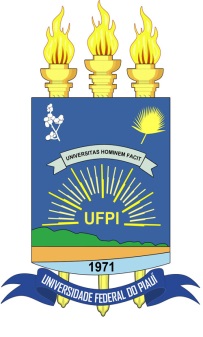 UNIVERSIDADE FEDERAL DO PIAUÍCampus Universitário de ParnaíbaCoordenação de BiomedicinaCARTA DE ANUÊNCIA DO ORIENTADOREu,Declaro que aceito orientar o (a) aluno (a)	, na elaboração do Trabalho de Conclusão de Curso, da disciplina TCC,                   , do curso de Biomedicina da Universidade Federal do Piauí, Campus Parnaíba, durante o semestre letivo                     .Parnaíba,          de                              de                        .Orientador